การเริ่มนับเดือนเราะมะฎอนبم يثبت شهر رمضان؟< تايلانديไทย – Thai - > 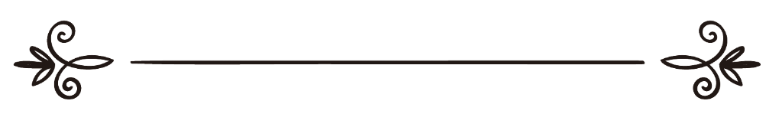 มุฮัมมัด บิน ศอลิหฺ อัล-อุษัยมีน محمد بن صالح العثيمين ผู้แปล: อัสรัน นิยมเดชาผู้ตรวจทาน: ซุฟอัม อุษมานترجمة: عصران نيومديشامراجعة: صافي عثمانการเริ่มนับเดือนเราะมะฎอน คำถามที่ 132:ท่านชัยคฺครับ อะไรคือสิ่งที่บ่งบอกว่าเดือนเราะมะฎอนได้เริ่มขึ้นแล้ว ?คำตอบ:ให้เริ่มนับเดือนเราะมะฎอนเมื่อเห็นจันทร์เสี้ยวของเดือนนี้ หรือเมื่อนับเดือนชะอฺบานได้ครบสามสิบวัน ดังที่ท่านเราะสูล ศ็อลลัลลอฮุอะลัยฮิวะสัลลัม กล่าวว่า« إذَا رَأَيْتُمُوهُ فَصُومُوا ، وَإِذَا رَأَيْتُمُوهُ فَأَفْطِرُوا ، فَإِنْ غُمَّ عَلَيْكُمْ فَأَكْمِلُوا عدَّةَ شَعْبَانَ ثَلاثِيْنَ »“เมื่อพวกท่านเห็นมัน (จันทร์เสี้ยวเราะมะฎอน) ก็จงถือศีลอด และเมื่อพวกท่านเห็นมัน (จันทร์เสี้ยวเชาวาล) ก็จงหยุดถือศีลอด แต่ถ้าหากมีสิ่งใดบดบังทัศนวิสัยก็จงนับเดือนชะอฺบานให้ครบสามสิบวัน” (บันทึกโดยมุสลิม หะดีษเลขที่ 1081)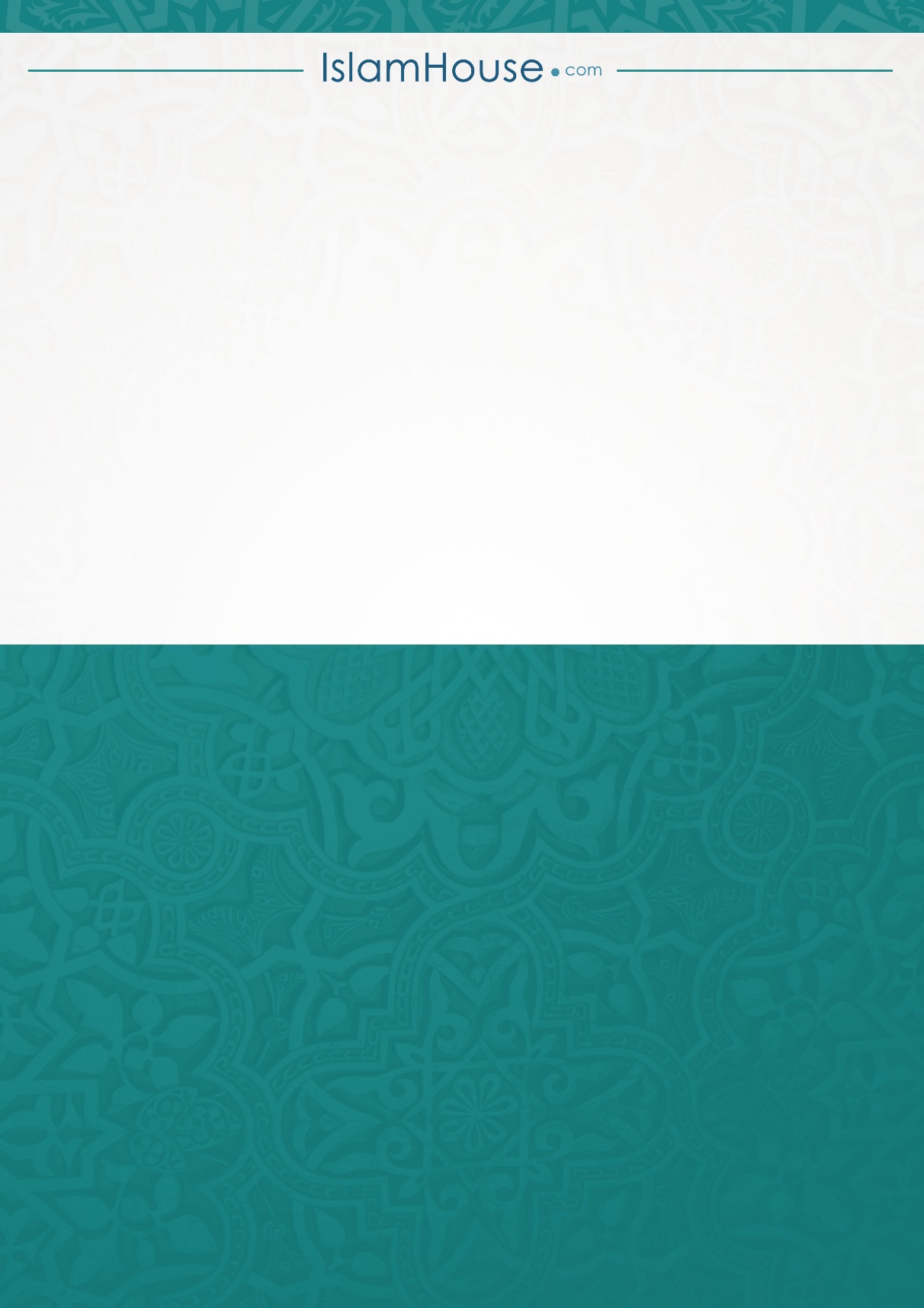 